ANTAGNA TEXTERP8_TA(2018)0253Genomförande av återstående bestämmelser i Schengenregelverket rörande Schengens informationssystem i  Bulgarien och Rumänien *Utskottet för medborgerliga fri- och rättigheter samt rättsliga och inrikes frågorPE618.142Europaparlamentets lagstiftningsresolution av den 13 juni 2018 om utkastet till rådets beslut om inledande av genomförandet av återstående bestämmelser i Schengenregelverket rörande Schengens informationssystem i  Bulgarien och Rumänien (15820/1/2017 – C8-0017/2018 – 2018/0802(CNS))(Samråd)Europaparlamentet utfärdar denna resolution–	med beaktande av rådets utkast (15820/1/2017),–	med beaktande av artikel 4.2 i anslutningsakten för Republiken Bulgarien och Rumänien, i enlighet med vilken Europaparlamentet har hörts av rådet (C8-0017/2018),–	med beaktande av artikel 78c i arbetsordningen,–	med beaktande av betänkandet från utskottet för medborgerliga fri- och rättigheter samt rättsliga och inrikes frågor (A8-0192/2018).1.	Europaparlamentet godkänner rådets utkast.2.	Rådet uppmanas att underrätta Europaparlamentet om rådet har för avsikt att avvika från den text som parlamentet har godkänt.3.	Rådet uppmanas att höra Europaparlamentet på nytt om rådet har för avsikt att väsentligt ändra den text som parlamentet har godkänt.4.	Europaparlamentet uppdrar åt talmannen att översända parlamentets ståndpunkt till rådet och kommissionen.Europaparlamentet2014-2019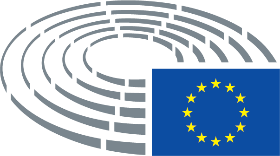 